Block Notes n. 6, marzo 2023Dipartimento Welfare e nuovi diritti della Cgil Lombardia A cura di M. Vangi, L. Finazzi, S. Pulici, M. Vespa In questo numeroDalle Agenzie di stampa nazionaliChiusa l’inchiesta di Bergamo sulla gestione della prima ondata CovidAnaao su Emergenza-Urgenza: raggiunto ormai un punto critico insostenibile Sono americani i primi tre migliori ospedali al mondo Schillaci: nel 2022 ci sono stati 1,3 milioni di ricoveri inappropriati Farmaceutica. Cresce il ‘gap’ fra investimenti in Usa e Ue: +1.000% in 20 anni Covid. Oms: pandemia gestita in modo catastrofico in termini di equità e solidarietà Tumori. In Europa calano i tassi di mortalità (Italia compresa) Report Ocse su Cure palliative e fine vita Le Regioni a Schillaci e Giorgetti: il Ssn a rischio crack Pnrr. In GU il riparto dei 2,7 mld per il potenziamento dell’Assistenza domiciliareLa “grande fuga” di medici e infermieri dall’Italia Cosa accadrà nella politica sanitaria europea nel 2023? Il “Benessere della persona che lavora”. Ecco la Carta d’UrbinoAnziani. Via libera del Senato al Disegno di legge Istat: sono sempre più gli italiani che rinunciano alle cure a causa delle liste d’attesa 8 marzo. I camici rosa fanno marciare il Ssn, la maggioranza dei medici sono donne Cannabis. Le Nazioni Unite bocciano la legalizzazione Nel 2021 sono nati 200mila bambini in più nella UE. L’Italia tra le ultime per fertilitàEcco come la pensiamo veramente sul privato in sanitàOms: il mondo consuma troppo sale. A rischio 7 milioni di vite Pensioni medici di famiglia e pediatri. Via libera alla norma per lavorare fino a 72 anniViolenze e aggressioni contro gli operatori sanitari: sono 1.600 all’anno. I dati InailDisturbi comportamento alimentare. “Sono in aumento con esordio precoce I Forum di QS. Sanità pubblica addio? Cavicchi: “Perché siamo al capolinea”. Sanità territoriale. I dubbi dell’Ufficio parlamentare di bilancioDisturbi della nutrizione e dell’alimentazione. L’Iss aggiorna la mappa dei Centri Congresso Cgil. via a una vertenza nazionale per la difesa della sanità pubblica Ospedali tedeschi verso la riforma Oms: “55 paesi nel mondo hanno meno di 50 operatori sanitari ogni 10mila abitanti Aspettativa di vita alla nascita. Nella Ue cala a 80,1 anni nel 2021 Mobilità sanitaria in calo nel 2020 causa Covid. Il report di GimbeCovid. Oms: vicini al punto in cui guarderemo al Covid come all’influenza stagionaleCase e Ospedali di Comunità: siamo in ritardo sull’attuazione del PnrrPopolazione in Italia. Nuovo calo anche nel 2022 Ospedali. In Italia persi quasi 80mila posti letto in venti anni Personale Ssn. Nel con oltre 670mila addetti si torna vicino ai livelli 2012 Liste d’attesa. Il ‘paradosso’ Lombardia Pnrr Sanità. La relazione della Corte dei conti sullo stato di attuazione Malattie non trasmissibili. Il rapporto OmsVaccini. La nuova versione del Piano nazionale 2023-2025 Fp Cgil a Schillaci: dia le risposte necessarieIn tutta Europa operatori sanitari in crisi: poco pagati, stressati e sempre più vecchi Oms: intervenire subito o sanità andrà in tilt. Approvata la “Carta di Bucarest” I Forum di QS. Garattini e Nobili: alcune idee per ridurre l’influenza politica sul SSNOms, Fao, Unep e Woah per potenziare l’approccio ‘One Health’ Contrasto alle liste d’attesa. Ecco l’Atto di indirizzo 2023 del Ministero della SaluteIn 10 anni chiusi 125 ospedali e più spazio al privato Dipendenze comportamentali. A rischio quasi 2 milioni di adolescenti. Indagine dell’IssGimbe: tra liste d’attesa, rinunce alle cure e disuguaglianze il Ssn è in codice rossoI medici bocciano il Decreto Bollette e si dicono pronti allo sciopero Sono 32 mila i medici laureati in più rispetto ai pensionamenti. Lo studio AnaaoCambiamento climatico. Unicef: a rischio estremamente alto 1 mld di bambiniDecreto Bollette. Ecco il testo in GUIn Lombardia ad oggi aperte 47 Case di Comunità sulle 216 previsteLa relazione Agenas sulle Reti Ictus. Tante differenze regionaliGimbe lancia Piano per il rilancio del SsnDalle Agenzie di stampa nazionaliDa “Quotidiano Sanità” Dalla Newsletter del 1° marzo 2023Covid. Chiusa l’inchiesta di Bergamo sulla gestione della prima ondata: tra gli indagati Conte, Speranza, Fontana, Gallera e BrusaferroI reati sarebbero quelli epidemia di colposa aggravata, omicidio colposo plurimo, rifiuto di atti di ufficio per venti indagati. L’indagine ha riguardato in particolare la mancata `zona rossa´ in Val Seriana e l’assenza di un piano pandemico aggiornato per contrastare il rischio pandemia lanciato dall’Organizzazione mondiale della sanità. Una parte dell’indagine, in particolare quella sulla decisione relativa alla zona rossa, discussione che ha riguardato il precedente Governo Conte, sarà trasferita altrove. Leggi tutto. Emergenza-Urgenza. “Raggiunto ormai un punto critico insostenibile”. Anaao chiede tavolo a Governo e RegioniDal problema del boarding, passando per la carenza di posti letto, di personale fino ai continui episodi di violenza nei confronti degli operatori, il sindacato elenca le criticità e chiede un confronto con le Istituzioni: “Solo affrontando immediatamente con competenza e giusto confronto una tale gravità di problemi si potrà trovare una via comune per salvare l’assistenza ai cittadini”. Leggi. Dalla Newsletter del 2 marzo 2023Sono americani i primi tre migliori ospedali al mondo. Il primo italiano è il Gemelli di Roma che si piazza al 38° posto nella classifica dei 250 nosocomi più performanti di NewsweekAl primo posto assoluto la Mayo Clinic di Rochester. Il primo nosocomio europeo è invece lo svedese Karolinska Universitetssjukhuset di Solna. Tra gli italiani svetta il Gemelli che per il terzo anno consecutivo risulta il primo ospedale italiano secondo questa classifica che prende in esame quattro indicatori: valutazioni tra pari (49% nazionale, 5% internazionale): esperienza del paziente (14,5%), metriche di qualità ospedaliera (29%), implementazione delle valutazioni di esito su riscontro dei pazienti (2,5%). Leggi tutto. Schillaci: “Nel 2022 ci sono stati 1,3 milioni di ricoveri inappropriati. Ma con potenziamento assistenza territoriale saranno ridotti”Il Ministro della Salute. Gli investimenti volti a potenziare l’assistenza sanitaria territoriale in Italia “sono investimenti che abbatteranno altri costi, a cominciare da quelli per i ricoveri inappropriati”. E poi su inchiesta Procura di Bergamo sulla prima fase della pandemia: “Vediamo che cosa succede, abbiamo tutti fiducia nella magistratura”. Leggi tutto. Dalla Newsletter del 3 marzo 2023Farmaceutica. Cresce il ‘gap’ fra investimenti in Usa e Ue: +1.000% in 20 anni. E solo una nuova cura su cinque arriva dall’EuropaIl divario preoccupa il mondo dell’industria. La Federazione europea delle industrie e delle associazioni farmaceutiche (Efpia) evidenzia: la differenza negli investimenti a inizio anni 2000 era di 2 miliardi di euro, e ora è di 25 miliardi di euro. Efpia: “La scommessa sul settore che i Paesi fanno in termini di investimenti e accesso alle cure più innovative, in Europa sta perdendo mordente, e questo creerà differenze incolmabili”. Leggi tutto. Dalla Newsletter del 6 marzo 2023Covid. Oms: “Pandemia gestita in modo catastrofico in termini di equità e solidarietà”. Pronta la “bozza zero” di una convenzione “vincolante” per condividere tecnologie, dispositivi medici, farmaci e vacciniÈ pronta per la discussione e l’esame finali quella che è stata definita la “bozza zero” di un nuovo accordo tra tutti gli Stati membri. Fermo restando che la bozza non pregiudicherà la posizione di qualsiasi delegazione, seguendo il principio che “nulla è concordato finché tutto non sarà concordato”. L’obiettivo dichiarato nelle premesse del documento è quello di “prevenire le pandemie”, “salvare vite umane”, “ridurre il carico di malattie” e “proteggere i mezzi primari di sussistenza”. Leggi tutto. Tumori. In Europa calano i tassi di mortalità (Italia compresa) ma per le donne rischio aumento casi di cancro al pancreas e al polmoneSecondo le previsioni, tra il 2018 e il 2023, i tassi di mortalità sono in calo del 6,5% negli uomini e del 3,7% nelle donne nell’Ue e nel Regno Unito. Ma ci sono criticità per il tumore al pancreas e al polmone nelle donne over 65 anni con un aumento rispettivamente un aumento del 3,4% e dell’1%. Calano invece i tassi di mortalità per il colon-retto e lo stomaco. I risultati dello studio coordinato dall’Università di Milano con l’Università di Bologna e sostenuto da Fondazione Airc, pubblicati sulla rivista Annals of Oncology. Leggi tutto. Cure palliative e fine vita. Report Ocse: “Ancora ritardi e scarsi investimenti: solo il 40% le riceve per tempo. E l’Italia si ferma al 35%”Al tema è dedicato un nuovo rapporto dal titolo Time for Better Care at the End of Life che ha fotografato la situazione in molti paesi aderenti all’Ocse. Tra le cose da fare per migliorare l’accesso e la qualità delle prestazioni c’è la questione del personale carente e non sempre adeguatamente formato. Ma anche i finanziamenti per le cure palliative domiciliari sono insufficienti e molti malati terminali si lasciano morire, spesso da soli, in ospedale. Il rapporto fa anche il punto sulle norme in vigore eutanasia e suicidio assistito. Leggi tutto.Dalla Newsletter del 7 marzo 2023Il Ssn a rischio crack. Le Regioni a Schillaci e Giorgetti: “Non ci sono soldi, senza interventi dovremo tagliare i servizi”. Dal Governo arriva ok ad un Tavolo di confronto ma anche la doccia fredda: non ci sono margini per nuove risorseTra le richieste quello di non far andare in Piano di rientro o commissariare le Regioni che dovessero presentare conti in rosso. E poi: ripianare in 10 anni i disavanzi causati dal mancato ristoro dei fondi per il Covid, rivedere tetto di spesa per il personale e su privato accreditato, incremento retribuzioni e regole più stringenti per i medici a ‘gettone’. E poi sul payback dei dispositivi medici: “Se Governo vorrà revisionare norma dovrà garantire le coperture”. Leggi tutto. Link al documento. Pnrr. In Gazzetta il riparto dei 2,7 mld per il potenziamento dell’Assistenza domiciliareL’obiettivo è quello di arrivare entro il 2026 ad assistere a casa il 10% della popolazione italiana over 65, ovvero almeno 800 mila persone in più. Oggi la media italiana è al 5%. Nel provvedimento si fissano anche i target minimi che ogni regione dovrà raggiungere da qui al 2026. Le risorse saranno assegnate proprio in base al raggiungimento degli obiettivi. A vigilare sul raggiungimento degli obiettivi sarà Agenas. Leggi tutto. Link al testo.La “grande fuga” di medici e infermieri dall’Italia. Tra il 2000 e il 2022 hanno scelto di lavorare all’estero quasi 180mila professionistiDi questi circa 131mila sono medici e circa 48mila infermieri. La meta preferita per gli infermieri è il Regno Unito, seguito dalla Svizzera e dalla Germania. I medici invece hanno concentrazioni minori in un singolo Stato, ma si sono distribuiti in numeri maggiori in più stati: Francia e Belgio in primis e poi Germania, Israele, Svizzera, Regno Unito e Stati Uniti. Leggi tutto. Cosa accadrà nella politica sanitaria europea nel 2023? La parola che si sta usando di più è “Policrisi”Sullo sfondo della crisi post pandemia ed energetica, sappiamo che si levano dappertutto voci che hanno una lista pesante di richieste per i governi europei: maggiori risorse e maggiori investimenti per la sanità, per la ricerca, risorse umane e innovazione tecnologica. Un viaggio tra le principali capitali europee e a Bruxelles, con uno sguardo a quello che accade negli Usa, per capire dove sta andando la sanità italiana prima di andare a sbattere. Leggi tutto. Il “Benessere della persona che lavora”. Ecco la Carta d’UrbinoLa Carta, presentata recentemente a Bilbao, in Spagna, nell’ambito di una conferenza pubblica promossa dalla UE, indica 10 punti, un vero e proprio decalogo per sollecitare una riflessione su alcuni aspetti ancora irrisolti della prevenzione enunciando valori irrinunciabili per l’effettiva tutela della salute, della sicurezza e del benessere di chi lavora. Leggi tutto. Link alla Carta. Dalla Newsletter dell’8 marzo 2023Anziani: arrivano i Piani individuali per l’assistenza sanitaria e sociale. Via libera del Senato al Disegno di legge. Ecco tutte le novitàIl provvedimento, che rappresenta un obiettivo del Pnrr, muove dal riconoscimento del diritto delle persone anziane alla continuità di vita e di cure presso il proprio domicilio e dal principio di semplificazione e integrazione delle procedure di valutazione della persona anziana non autosufficiente. Grazie a tale semplificazione e all’istituzione dei “punti unici di accesso” (Pua) diffusi sul territorio, si potrà effettuare, in una sede unica, una valutazione multidimensionale finalizzata a definire un “progetto assistenziale individualizzato” (Pai). Leggi tutto. Link al testo. Istat: “Sono sempre più gli italiani che rinunciano alle cure a causa delle lunghe liste d’attesa”"Nel confronto tra il 2022 e gli anni pregressi della pandemia, emerge un’inequivocabile barriera all’accesso costituita dalle lunghe liste di attesa, che nel 2022 diventa il motivo più frequente (il 4,2% della popolazione), a fronte di una riduzione della quota di chi rinuncia per motivi economici (3,2%). Rispetto al 2019 aumenta soprattutto la quota di persone che dichiara di aver pagato interamente a sue spese visite specialistiche e accertamenti diagnostici". Così Cristina Freguja, direttrice della Direzione centrale per le statistiche sociali e il welfare dell’Istat in Commissione Affari Sociali. Leggi tutto. Link al testo audizione. 8 marzo. I camici rosa fanno marciare il Ssn, la maggioranza dei medici in attività sono donneDei 329.263 medici under 69 anni, e quindi potenzialmente in attività nel Ssn, il 52% sono donne. Sono la netta maggioranza anche nelle fasce di età sotto i 55 anni: tra i 40 e i 44 anni sono quasi il doppio dei colleghi uomini. Solo tra gli over 55 la tendenza si inverte, con una sostanziale parità sino ai 59 anni. Solo tra gli over 60 c’è una netta maggioranza maschile che spopola anche tra gli odontoiatri. Anelli (Fnomceo): “Occorrono modelli organizzativi adeguati e sicurezza sul lavoro”. Leggi tutto. Dalla Newsletter del 9 marzo 2023Cannabis. Le Nazioni Unite bocciano la legalizzazione: “Non ha risolto i problemi di criminalità e con il maggiore consumo sono aumentati i rischi per la salute”. Ma dicono sì alla depenalizzazione del consumoÈ quanto afferma l’ultimo report dell’International Narcotics Control Board (INCB) delle Nazioni Unite che rileva come in tutte le realtà dove “la cannabis è stata legalizzata i dati mostrano che i problemi di salute legati alla cannabis sono aumentati”. Inoltre "la legalizzazione non ha avuto successo nel dissuadere i giovani dall’usare la cannabis e i mercati illeciti persistono". Promosse invece le politiche di decriminalizzazione e depenalizzazione dei consumi che offrono percorsi alternativi per gestire i reati legati alla Cannabis. Leggi tutto. Nel 2021 sono nati 200mila bambini in più nella UE. L’Italia tra le ultime per tasso di fertilitàI dati sono di Eurostat. Meno figli rispetto al nostro Paese solo a Malta e in Spagna. La Francia in controtendenza con un tasso di fertilità di 1.84 nati vivi per donna rispetto alla media UE di 1,53. In Italia siamo a 1,25. Nel 2021 nell’UE sono nati 4,09 milioni di bambini. Si tratta di un leggero aumento rispetto al 2020, quando erano nati 4,07 milioni di bambini. Nel complesso, c’è stata una tendenza al ribasso del numero di bambini nati nell’UE, iniziata nel 2008 (4,68 milioni di bambini). Leggi tutto. Ecco come la pensiamo veramente sul privato in sanitàGentile Direttore, essendo stati citati ancora dalla Presidente dell’Aiop Barbara Cittadini nel suo ultimo contributo su QS, ci sembra doveroso condividere questa brevissima nota per rispondere agli interrogativi che ci pone. Innanzitutto citiamo le referenze bibliografiche delle ultime due revisioni (1-2) in materia di ospedali pubblici e privati, ambedue condotte da ricercatori scandinavi e riguardanti nazioni europee, e un recentissimo articolo apparso su Lancet Public Health che addirittura evidenzia come l’esternalizzazione dei servizi su larga scala introdotta con la riforma della sanità britannica del 2012 sia coincisa con la crescita della mortalità (3). Leggi tutto. Dalla Newsletter del 10 marzo 2023Oms: “Il mondo consuma troppo sale. A rischio 7 milioni di vite”. In Italia mancano limiti obbligatori al contenuto di sodio negli alimentiLo rileva un nuovo rapporto che denuncia come solo 9 paesi nel mondo abbiano adottato misure obbligatorie sul contenuto di sale negli alimenti e altre iniziative specifiche in linea con le indicazioni dell’OMS. In Italia non c’è invece nessun limite al contenuto di sodio negli alimenti ma sono previste solo misure volontarie per ridurre il sodio nell’approvvigionamento alimentare e per incoraggiare i consumatori a fare scelte alimentari più sane al riguardo. Leggi tutto. Dalla Newsletter del 13 marzo 2023Pensioni medici di famiglia e pediatri. Via libera alla norma per lavorare fino a 72 anniVarata nell’ambito del decreto Milleproroghe, l’opzione sarà valida fino a dicembre 2026. Le condizioni per accedere al pensionamento a 72 anni sono l’assenza di personale medico convenzionato collocabile, e la disponibilità da parte dell’interessato. L’impegno di Enpam per aiutare i medici coinvolti. Leggi tutto.Violenze e aggressioni contro gli operatori sanitari: sono 1.600 all’anno. I dati InailL’analisi della Consulenza statistico attuariale Inail in occasione della seconda edizione della Giornata nazionale di educazione e prevenzione del 12 marzo: la maggior parte avviene in case di cura e ospedali e a essere più colpite sono le donne. Quasi quattro su 10 nella fascia 35-49 anni. Leggi tutto. Disturbi comportamento alimentare. “Sono in aumento con esordio precoce tra i 12 e i 17 anni”. L’alert dei neuropsichiatri infantiliIn Italia, l’8-10% delle ragazze e lo 0,5-1% dei ragazzi soffrono di anoressia o bulimia, sottolinea in occasione Giornata Nazionale del Fiocchetto Lilla la Società italiana di neuropsichiatria dell’infanzia e dell’adolescenza. E uno studio tutto italiano individua la Realtà Virtuale come nuovo approccio terapeutico per l’anoressia nervosa. Leggi tutto. I Forum di QS. Sanità pubblica addio? Cavicchi: “Perché siamo al capolinea”. Le domande che questo forum desidera porre a tutti coloro che liberamente vorranno partecipare alla discussione sono semplici: oggi come possiamo evitare di arrivare al punto di non ritorno? Quale giudizio  diamo delle nostre esperienze riformatrici e contro-riformatrici? E ancora che giudizio diamo del nostro macroscopico anti riformismo? Tutti dicono che bisognerebbe riformare praticamente tutto ma per quale ragione le cose in sanità restano saldamente invarianti? Leggi tutto. Dalla Newsletter del 14 marzo 2023Sanità territoriale. Esaurite le risorse del Pnrr serviranno oltre 1,2 mld per far funzionare assistenza domiciliare e ospedali di comunità. Da chiarire il ruolo dei Medici di famiglia. I dubbi dell’Ufficio parlamentare di bilancioE tutto questo in un contesto di decrescita dei finanziamenti al Ssn. Si spiega quindi come, una volta esauriti gli oltre 7 miliardi investimenti previsti, restano diversi dubbi su dove reperire quei fondi necessari a garantire la continuità di questi servizi: dall’assistenza domiciliare agli ospedali di comunità, fino al potenziamento di quelle risorse umane necessarie a garantire l’erogazione delle prestazioni. A mettere nero su bianco tutte queste criticità è l’Ufficio parlamentare di Bilancio (Upb) in un focus dedicato all’assistenza sanitaria territoriale. Leggi tutto. Link al Focus. Disturbi della nutrizione e dell’alimentazione. L’Iss aggiorna la mappa dei Centri dedicati: sono 126 lungo tutta la penisola Le strutture aggiornate e presentate in occasione della giornata del Fiocchetto Lilla, sono soprattutto nel Nord, 63 in totale (20 in Emilia Romagna e 15 in Lombardia), 23 sono al Centro (8 nel Lazio e 6 in Umbria), 40 sono distribuiti tra il Sud e le Isole (12 in Campania e 7 in Sicilia). Pichini: “Un servizio prezioso che offre, in tempo reale, un database dei Centri che prevedono una presa in carica globale e integrata”. Leggi tutto. Dalla Newsletter del 15 marzo 2023Congresso nazionale Cgil. “Via a una vertenza nazionale per la difesa e lo sviluppo della sanità pubblica. Servono investimenti straordinari sopra la media UE per garantire potenziamento servizi ed esigibilità dei Livelli di assistenza”È quanto si chiede in uno dei documenti congressuali da oggi all’esame dell’assise del più grande sindacato italiano. Rivendicato anche “un piano pluriennale di assunzioni che vada oltre le stabilizzazioni e il turnover, investa nella formazione, con il definitivo superamento del tetto alla spesa del personale e del numero chiuso per l’accesso ai corsi universitari per le professioni sanitarie e alle scuole di specializzazione per i medici”. Leggi tutto. Link al documento. Ospedali tedeschi verso la riforma. Ma molti temono che tante strutture chiuderanno e da due giorni è sciopero nazionale anche per la grave carenza di personaleLo ha indetto il più grande sindacato dei servizi sanitari e coinvolge tutta la Germania. La riforma, fortemente difesa dal ministro della Salute federale prevede l’organizzazione della rete ospedaliera su tre livelli: alta specializzazione con poche cliniche universitarie e ospedali di alta specializzazione; un livello medio di assistenza, “spina dorsale” della rete ospedaliera riformata e poi un terzo livello con “piccoli” ospedali che forniranno cure di base, un po’ una via di mezzo tra le nostre Case e Ospedali di comunità. Leggi tutto. Oms: “55 paesi nel mondo hanno meno di 50 operatori sanitari ogni 10mila abitanti”. La colpa è anche della migrazione verso i paesi più ricchi durante la pandemiaCon questi standard “a rischio la copertura sanitaria”. Il fenomeno si è acuito dopo la forte richiesta di personale sanitario da molti paesi durante questi anni di pandemia Covid che, in molti casi, ha aggravato la già precaria situazione sanitaria dei paesi d’origine degli operatori migranti. Leggi. Dalla Newsletter del 16 marzo 2023Aspettativa di vita alla nascita. Nella Ue cala a 80,1 anni nel 2021. Italia in controtendenza ma chi vive nella Pa di Trento è più longevo di oltre 3 anni rispetto a chi abita in CampaniaI dati sono stati pubblicati da Eurostat e segnalano come nell’Unione dopo il brusco calo del 2020 dovuto allo scoppio della pandemia anche nel 2021 si sia registrata una contrazione rispetto al periodo pre Covid quando il dato era di 81,3 anni. L’Italia si colloca al terzo posto con una speranza di vita media alla nascita di 82,7 anni (in crescita rispetto agli 82,3 anni del 2020) ma con profonde differenze tra il Nord e il Sud del Paese. Leggi tutto. Mobilità sanitaria in calo nel 2020 causa Covid. Flusso costante da Sud a Nord per un valore complessivo di 3,33 miliardi di euro e più della metà va al privato. Il report di GimbeEmilia-Romagna, Lombardia e Veneto raccolgono il 94,1% del saldo della mobilità attiva. L’83,4% del saldo passivo grava su Campania, Lazio, Sicilia, Puglia, Abruzzo e Basilicata. Più della metà del valore della mobilità sanitaria per ricoveri e prestazioni specialistiche è erogata da strutture private, per un valore di € 1.422,2 milioni (52,6%), rispetto ai € 1.278,9 milioni (47,4%) delle strutture pubbliche. Cartabellotta: “Ulteriore segnale d’indebolimento della sanità pubblica”. Leggi tutto. Link al rapporto. Dalla Newsletter del 17 marzo 2023Covid. Oms: “Siamo vicini al punto in cui guarderemo al Covid come guardiamo all’influenza stagionale”Lo ha detto oggi Mike Ryan, direttore esecutivo del Programma Emergenze sanitarie dell’Organizzazione mondiale della sanità. E Ryan è convinto che il cambiamento si registrerà già quest’anno “se il virus continuerà a evolversi nella direzione in cui si sta evolvendo, cioè quella di un virus che non causa malattie più gravi che potrebbe diventare più trasmissibile ma senza causare malattia più grave”. Leggi tutto. Dalla Newsletter del 20 marzo 2023Case e Ospedali di Comunità: siamo in ritardo sull’attuazione del Pnrr. Le raccomandazioni della Corte dei conti al ministero SaluteIl Magistrato istruttore ha redatto la propria relazione conclusiva rilevando come i numeri relativi alle gare già esperite afferenti alla progettazione evidenziassero una “realistica difficoltà di pervenire nei tempi, ormai ravvicinati, del target 31 marzo 2023, all’adozione di una progettazione avanzata” per una buona parte delle procedure concorsuali. La volontà di spostare in avanti (dal 31 marzo al 30 giugno) la piena integrazione del target Italia relativo all’approvazione dei progetti, richiederebbe l’autorizzazione del Mef. Ecco le raccomandazioni della Corte dei conti. Leggi tutto. Link al documento. Popolazione in Italia. Nuovo calo anche nel 2022. La colpa? Sempre poche nascite e molti morti per il caldo record a luglio e agosto. E gli immigrati non bastano a colmare il saldo negativoLo rileva oggi il nuovo rapporto Istat sulla dinamica demografica del 2022: al 31 dicembre i residenti in Italia scendono infatti a 58.850.717 persone con un calo di circa 179mila unità rispetto all’inizio dell’anno. Le nascite risultano in ulteriore calo, ma con lievi segnali di recupero al Sud. I decessi restano ancora su livelli elevati, anche per effetto dell’incremento registrato nei mesi estivi a causa del caldo eccessivo. Dal 2019 ad oggi persi più di 790mila residenti. Leggi tutto. Link al rapporto. Ospedali. In Italia persi quasi 80mila posti letto in venti anni. Ma tutta Europa taglia (con poche eccezioni): dal 2000 al 2020 via 486mila lettiI dati li fornisce Eurostat con un’analisi che abbraccia il periodo che va dal 2000 al 2020. Se nel 2000 potevamo contare su 4,7 letti ogni 1.000 abitanti, nel 2020 dovevamo fare i conti con soli 3,18 letti ogni 1.000 residenti in Italia. E nel resto dell’Unione Europea che è successo? A vedere le serie storiche di Eurostat anche gli altri partner hanno sforbiciato con lena con un taglio complessivo di ben 486mila letti. Ma Paesi come Germania e Francia mantengono indice di posti letto per abitante molto elevati. Leggi tutto.Dalla Newsletter del 21 marzo 2023Personale Ssn. Nel 2021 (+6mila unità) con oltre 670mila addetti si torna vicino ai livelli 2012. Il 68,7% è donna. Retribuzioni “frenano” e si registra un boom di lavoratori precariI dati del conto annuale della Ragioneria generale dello Stato. Guardando indietro negli anni la riduzione più significativa del personale si è avuta tra il 2012 e il 2018, quando si passa da 673.416 dipendenti a 648.502 con una perdita di quasi 25mila unità. Poi con l’allentamento dei tetti e il Covid si è tornati ad assumere ed ora siamo vicini ai 673mila addetti del 2012. Leggi tutto. Link al documento. Liste d’attesa. Il ‘paradosso’ Lombardia che per limitare i ritardi colpisce le strutture migliori. In anteprima il paper IBLLe delibere 5883 e 6255 da parte di Regione Lombardia sono un "chiaro esempio di pezza peggiore del buco". Per ridurre le liste d’attesa, tali delibere tentano di introdurre incentivi monetari per le strutture ospedaliere, principalmente penalizzando i ritardi nelle prestazioni.  Ma il numero più alto di interventi fatti in ritardo è conseguenza delle preferenze dei pazienti, che magari preferiscono operarsi nella struttura specializzata aspettando di più. Così il rischio di medio periodo è quello di ridurre la qualità media delle cure offerte dalle strutture migliori. Leggi tutto. Dalla Newsletter del 22 marzo 2023Pnrr Sanità. La relazione della Corte dei conti sullo stato di attuazione: “Una grande occasione per il Mezzogiorno che ha avuto molte più risorse. Ora si attuino per tempo i progetti” Tutte le Regioni del Mezzogiorno presentano valori pro-capite di investimento per la Missione 6 superiori alla media nazionale (149,8 euro, con un range oscillante da un massimo di 188,2 euro per la Calabria, al minimo della Basilicata con 165,7 euro pro capite), mentre tutte le Regioni del Centro e del Nord (con la sola eccezione del Friuli Venezia Giulia) si situano al di sotto della media nazionale, con valori relativamente più alti nella P. A. di Trento (147,5 euro), e minimi nel Lazio (87,3 euro pro-capite). Leggi tutto. Link alla relazione. Malattie non trasmissibili. Saranno la causa di oltre 100 mln di morti l’anno entro il 2025. In pandemia registrati problemi di accesso ai farmaci. Il rapporto OmsNumerose catene di approvvigionamento farmaceutico sono state colpite in modi diversi e in varia misura. Il rapporto fornisce anche considerazioni per i principali stakeholder della filiera farmaceutica delle MNT, tra cui i governi, le autorità regolatorie, i produttori e il settore privato, nonché indicazioni per la ricerca futura volta a migliorare la resilienza della filiera. Leggi tutto. Dalla Newsletter del 23 marzo 2023Vaccini. Dopo il confronto tra Ministero e Regioni arriva la nuova versione del Piano nazionale 2023-2025. Dal nuovo calendario al rafforzamento del territorio ecco tutte le novitàTorna all’attenzione della Stato Regioni, in versione aggiornata, il provvedimento che ridisegna le strategie vaccinale per il prossimo triennio. Come già anticipato su Quotidiano Sanità, tra le novità spiccano un Calendario vaccinale “distinto e facilmente aggiornabile” e la riorganizzazione dei servizi territoriali con la regia dei Dipartimenti di prevenzione delle Asl e il rafforzamento della Rete dei Mmg, pediatri, farmacie e personale preposto alle vaccinazioni. Leggi tutto. Link al Piano Nazionale Vaccini. Fp Cgil a Schillaci: “Dia le risposte necessarie”"Assunzioni, salari e giusta pensione potrebbero essere un primo passo nella pacificazione fra gli operatori tutti e quelle istituzioni che, dopo averli definiti eroi, non hanno dato seguito adeguato a quelle parole. Ma il grande assente è il finanziamento del Fondo sanitario nazionale. Il ministro lo sa che, come denunciano anche le Regioni, sarà il responsabile del collasso della sanità pubblica?". Così il sindacato commenta il question time del ministro della Salute. Leggi tutto. Dalla Newsletter del 24 marzo 2023In tutta Europa operatori sanitari in crisi: poco pagati, stressati e sempre più vecchi. Oms: “Intervenire subito o sanità andrà in tilt”. Approvata la “Carta di Bucarest”  “Gli operatori sanitari sono la spina dorsale dei sistemi sanitari e la loro dedizione e il loro duro lavoro devono essere riconosciuti e sostenuti ora. Ciò porterà a sostanziosi benefici in termini di salute e benessere individuali e collettivi, sia per gli operatori sanitari che per coloro che servono, e preparerà meglio i paesi e la nostra Regione nel suo insieme a gestire le prossime emergenze sanitarie che ci attendono”. Queste le parole di Natasha Azzopardi-Muscat, direttore dei sistemi e delle politiche sanitarie nazionali dell’OMS/Europa. Leggi tutto. Link alla Carta di Bucarest. I Forum di QS. Sanità pubblica addio? Garattini e Nobili: “Alcune idee per ridurre l’influenza politica sul SSN”Una volta condiviso il principio generale che un servizio pubblico è la soluzione ideale sia per il finanziamento che per l’erogazione dei servizi sanitari è comunque innegabile che anche l’esperienza ultraquarantennale del nostro SSN ha reso evidente come l’influenza politica e la burocrazia amministrativa siano le due grandi minacce da affrontare costruttivamente per garantire il buon funzionamento di un sistema sanitario pubblico. Leggi tutto. Dalla Newsletter del 27 marzo 2023Epidemie, antibioticoresistenza, sicurezza alimentare e cambiamenti climatici. Oms, Fao, Unep e Woah lanciano una call to action per potenziare l’approccio ‘One Health’Quello One Health è visto come come l’approccio principale per affrontare queste sfide urgenti e complesse che la nostra società deve affrontare. Nel loro primo incontro annuale, i vertici delle organizzazioni quadripartite che lavorano su One Health hanno lanciato un appello senza precedenti per un’azione globale rafforzata. Ecco le azioni prioritarie che i diversi Paesi dovrebbero intraprendere per avere sistemi sanitari pronti e resilienti. Leggi tutto. IL DOCUMENTOContrasto alle liste d’attesa, potenziamento personale sanitario e sostegno alla farmacia dei servizi. Ecco l’Atto di indirizzo 2023 del Ministero della SalutePortare a termine l’iter del decreto tariffe per assicurare un’omogenea applicazione dei Lea su tutto il territorio nazionale. Smaltire le liste d’attesa attraverso la riorganizzazione dei processi di governo, introducendo modelli e standard per il monitoraggio sistemico e strutturato a livello nazionale del percorso assistenziale del paziente. Puntare alla valorizzazione del capitale umano, incentivando tutti i professionisti sanitari impegnati nel Ssn. Questi alcuni degli impegni presenti nel documento. Leggi tutto. Link al testo.   E dopo il Covid si è tornati a tagliare i posti letto: -20 mila tra il 2021 e il 2020. Allarme medici di famiglia, pediatri e guardie mediche: -8mila nell’ultimo decennioÈ la fotografia che emerge dal nuovo Annuario del Ssn relativo al 2021 appena pubblicato dal Ministero della Salute che confrontato con il medesimo report di 10 anni prima evidenzia come il Ssn abbia lentamente mutato volto con un’assistenza territoriale in difficoltà e con solo pochi e insufficienti progressi nell’Assistenza domiciliare integrata. Leggi tutto. Dalla Newsletter del 28 marzo 2023Dipendenze comportamentali. A rischio quasi 2 milioni di adolescenti della ‘Generazione Z’. L’indagine dell’IssTendenza a mangiare in maniera incontrollata cibi spazzatura, frequentazione compulsiva di canali social e video giochi e ritiro sociale, mettono a rischio i giovanissimi. Sul banco degli imputati le difficoltà di dialogo con i genitori che spesso non si accorgono delle dipendenze. I risultati dell’indagine che ha coinvolto circa 18mila studenti e genitori presentati oggi all’Iss. Leggi tutto. Gimbe: “Tra liste d’attesa, rinunce alle cure e disuguaglianze il Ssn è in codice rosso”Cartabellotta: “L’emergenza COVID-19 ha ulteriormente indebolito il SSN, specialmente sul fronte del personale e il netto aumento del finanziamento pubblico negli ultimi anni è stato interamente assorbito dall’emergenza, tanto che ora le Regioni rischiano di tagliare i servizi. Senza contare che il DdL sull’autonomia differenziata potrebbe dare il colpo di grazia al SSN”. Leggi tutto. Dalla Newsletter del 29 marzo 2023I medici bocciano il Decreto Bollette e si dicono pronti allo sciopero: “Non è così che si salva la sanità pubblica. Riprendiamo la mobilitazione”L’Intersindacale della Dirigenza medica e sanitaria delusa dal provvedimento: “L’impegno profuso dal Ministro della salute attraverso dichiarazioni e tavoli tecnici con le Organizzazioni sindacali, non è bastato a dare una scossa a quello che ormai da decenni si configura come il vero ministero con portafogli della salute, ovvero il MEF. Di fatto si lascia invariato il quadro economico delineato dalla NADEF mirando nel 2025 ad una spesa sanitaria che le stesse Regioni giudicano insostenibile, minacciando ulteriori tagli”. Leggi tutto.Dalla Newsletter del 30 marzo 2023Sono 32 mila i medici laureati in più rispetto ai pensionamenti. “Ecco perché il numero chiuso è un falso problema”. Lo studio AnaaoAumentare i posti a Medicina, in un tale contesto, rischia di tradursi in uno sperpero di risorse, soprattutto in mancanza di prospettive occupazionali in Italia. Solo una nuova stagione di concorsi può rimediare al depauperamento del personale medico e infermieristico nelle strutture pubbliche, una vera e propria desertificazione degli Ospedali, che costringe il personale rimasto in servizio a lavorare anche per coloro che se ne vanno, sopportando turni massacranti. Leggi tutto. Cambiamento climatico. Unicef: “Esposto a rischio estremamente alto 1 mld di bambini, la metà della popolazione infantile mondiale”L’analisi globale dell’Unicef mostra che virtualmente ogni bambino è già esposto a rischi climatici. Nel mondo, 450 milioni di bambini vivono in aree ad alta o estremamente alta vulnerabilità idrica, 27 milioni di bambini sotto i 5 anni affrontano una grave insicurezza alimentare legata alla siccità. “L’azione per il clima è necessaria ora, per ogni bambino”. Leggi tutto. Dalla Newsletter del 31 marzo 2023Decreto Bollette. Dal payback per i dispositivi medici alla stretta per i medici a gettone fino alle nuove norme per contrastare la violenza contro i sanitari. Ecco il testo in GULe aziende del Ssn, al fine di ridurre l’utilizzo delle esternalizzazioni, potranno incrementare la tariffa oraria delle prestazioni aggiuntive del personale sanitario. Anticipata al 1° giugno 2023 l’operatività del fondo destinato all’erogazione dell’indennità di pronto soccorso per il personale della dirigenza medica e del comparto sanità. Si elimina il vincolo di esclusività per personale infermieristico e ostetriche. Nuove misure per specializzandi medici, medici veterinari, odontoiatri, biologi, chimici, farmacisti, fisici e psicologi. Leggi tutto. Link al testo.In Lombardia ad oggi aperte 47 Case di Comunità sulle 216 previste. Servizi a macchia di leopardo e scarsa presenza medicaI primi risultati dell’indagine in corso sulle Case di Comunità in Lombardia coordinata dal Centro Studi di Politica e Programmazione Socio-Sanitaria dell’Istituto Mario Negri. “Quello che è emerso dall’analisi dei primi dati è che in genere sono state collocate in strutture già esistenti, soprattutto ex-poliambulatori, e sono il frutto di una riorganizzazione di servizi già disponibili piuttosto che la creazione e implementazione di nuovi modelli organizzativi indirizzati all’approccio interdisciplinare e al lavoro in equipe multi professionali”. Leggi tutto. Reti Ictus. Tante differenze regionali e nelle Stroke Unit mancano posti letto. La relazione AgenasCarenze nel flusso informatizzato dei dati, le informazioni sono spesso conservate in “silos” che non comunicano fra loro. Tuttavia, nonostante la pandemia nel triennio 2019-2021, c’è stato un miglioramento complessivo delle performance nella presa in carico dei pazienti con ictus. I risultati del documento conclusivo del Board Agenas sulle reti Ictus. Leggi tutto. Link alla relazione.Gimbe lancia Piano per il rilancio del Ssn: “Serve una visione chiara e coraggio su investimenti e riforme”Cartabellotta: “Da oltre dieci anni assistiamo all’assenza di visione e strategia politica a supporto della sanità pubblica, in un immobilismo che si limita ad affrontare solo problemi contingenti: per questo abbiamo elaborato il “Piano di rilancio del Servizio Sanitario Nazionale”. Leggi tutto. Link al piano.Questo numero di Block Notes è pubblicato sul nostro sito al seguente LinkTutti i numeri arretrati di Block Notes sono disponibili sul sito della CGIL Lombardia al seguente Link.CI TROVI ANCHE SU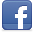 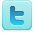 